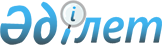 Бағаларын мемлекет реттейтін тауарлардың (жұмыстардың, қызметтердің) номенклатурасын бекіту туралы
					
			Күшін жойған
			
			
		
					Қазақстан Республикасы Үкіметінің 2007 жылғы 3 желтоқсандағы N 1165 Қаулысы. Күші жойылды - ҚР Үкіметінің 2009 жылғы 20 сәуірдегі N 557 Қаулысымен.



      


Ескерту. Қаулының күші жойылды - ҚР Үкіметінің 2009 жылғы 20 сәуірдегі 


 N 557 


 Қаулысымен.



      "Бәсеке және монополистік қызметті шектеу туралы" Қазақстан Республикасының 2006 жылғы 7 шілдедегі 
 Заңына 
 сәйкес Қазақстан Республикасының Үкіметі 

ҚАУЛЫ ЕТЕДІ

:




      1. Қоса беріліп отырған бағаларын мемлекет реттейтін тауарлардың (жұмыстардың, қызметтердің) номенклатурасы бекітілсін.




      2. Осы қаулы алғаш рет ресми жарияланған күнінен бастап қолданысқа енгізіледі.


      Қазақстан Республикасының




      Премьер-Министрі


Қазақстан Республикасы   



Үкіметінің       



2007 жылғы 3 желтоқсандағы



N 1165 қаулысымен  



бекітілген  




Бағаларын мемлекет реттейтін тауарлардың (жұмыстардың, қызметтердің) номенклатурасы


      1. Қатты-тұрмыстық қалдықтарды көму жөніндегі қызметтер.



      2. Қазақстанның оңтүстік өңірлерінің тұтынушыларына электр энергиясын "Солтүстік - Оңтүстік" транзиті бойынша бере отырып өндіру және сату.

					© 2012. Қазақстан Республикасы Әділет министрлігінің «Қазақстан Республикасының Заңнама және құқықтық ақпарат институты» ШЖҚ РМК
				